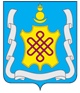 АДМИНИСТРАЦИЯ МУНИЦИПАЛЬНОГО РАЙОНА «АГИНСКИЙ РАЙОН»ПОСТАНОВЛЕНИЕ  07 июля 2023 года                                                                              № 235Пгт.АгинскоеО подготовке проекта правил землепользования и застройки сельского поселения «Челутай» муниципального района «Агинский район» Забайкальского краяВ соответствии с частью 5 статьи 31 Градостроительного кодекса Российской Федерации, Федеральным законом  от 06 октября 2003 года  № 131-ФЗ «Об общих принципах организации местного самоуправления в Российской Федерации», руководствуясь Уставом муниципального района «Агинский район», администрация муниципального района «Агинский район» постановляет:1. Принять решение о подготовке проекта правил землепользования и застройки сельского поселения «Челутай» муниципального района «Агинский район» Забайкальского края (далее – Проект).1. Приступить к  подготовке Проекта.           2. Комиссии по подготовке проекта правил землепользования и застройки муниципального района «Агинский район», утверждённой постановлением администрации муниципального района «Агинский район» от 31 января 2020 года № 17 «Об утверждении Положения о составе и порядке деятельности комиссии по подготовке проекта правил землепользования и застройки муниципального района «Агинский район» (далее Комиссия), организовать работу по подготовке проектов правил землепользования и застройки.3. Утвердить порядок и сроки проведения работ по подготовке Проекта.4. Утвердить порядок направления в Комиссию предложений заинтересованных лиц по подготовке Проекта.5. Настоящее постановление опубликовать на официальном сайте муниципального района «Агинский район».6. Настоящее постановление вступает в силу после его официального опубликования.И.о. главы муниципального района «Агинский район»       	        Н.В.БабужаповПриложение 1к постановлению администрациимуниципального района «Агинский район»                                                                                              от ______2023г. № ___  ПОРЯДОК И СРОКИпроведения работ по подготовке проекта правил землепользования и застройкиПриложение 2к постановлению администрациимуниципального района «Агинский район»                                                                                              от _____.2023 г. № ___         ПОРЯДОК НАПРАВЛЕНИЯв комиссию по подготовке проекта правил землепользования и застройки муниципального района «Агинский район» предложений по проектам правил землепользования и застройки1. С момента опубликования сообщения о подготовке проекта правил землепользования и застройки, в течение установленного срока заинтересованные лица вправе направить в Комиссию свои предложения.2. Предложения с пометкой «Предложение по подготовке проекта правил землепользования и застройки поселения» направляются по почте в адрес комиссии: пгт.Агинское, ул. Базара Ринчино, д. 84, каб. 35.3. Предложения в проект правил землепользования и застройки должны быть за подписью юридического (указывается должность руководителя, наименование организации и фамилия, имя, отчество руководителя) или физического (указывается фамилия, имя, отчество) лица, их изложившего, с указанием обратного адреса и даты подготовки предложений.4. Предложения могут содержать любые материалы (как на бумажных, так и магнитных носителях). Направленные материалы возврату не подлежат.5. Предложения и замечания, касающиеся проекта правил землепользования и застройки, включаются в протокол публичных слушаний, в котором указываются ответы на них.6. Регистрация обращений осуществляется в специальном журнале.7. Предложения, поступившие в Комиссию после истечения установленного срока, неподписанные предложения, а также предложения, не имеющие отношения к подготовке проекта, Комиссией не рассматриваются.№п.п.Порядок проведения работСроки проведения работИсполнитель,ответственное лицо1.Разработка ПроектаСрок по договору на подготовку проектаПроектная организация2Регистрация и рассмотрение предложений заинтересованных лиц по подготовке Проекта, подготовка мотивированных ответов о возможности (невозможности) их учёта, направление указанных предложений в администрацию муниципального района «Агинский район»Не позднее 10 дней со дня предоставления предложений заинтересованных лиц в КомиссиюКомиссия3.Рассмотрение разработанного Проекта, внесение предложений и замечаний по проекту, направление проекта в администрациюВ срок не позднее 10 дней со дня получения проектаКомиссия4.Проверка Проекта, представленных Комиссией, принятие решения о направлении проектов на публичные слушания или на доработкуВ течение 10 дней со дня получения проектаАдминистрация муниципального района «Агинский район»5.Принятие решения о проведении публичных слушанийНе позднее 10 дней со дня получения проектаГлава муниципального района «Агинский район»6.Проведение публичных слушанийОбщий срок проведения публичных слушаний не менее 1 и не более 3месяцев со дня опубликования проектаКомиссия 7.Доработка Проекта правил землепользования и застройки с учётом результата публичных слушаний, направление Проекта Главе муниципального района «Агинский район»Не позднее 10 дней со дня получения проекта о внесении изменений в ПравилаКомиссия8.Принятие решения о направлении Проекта в Совет муниципального района «Агинский район»  или об отклонении и направлении их на доработкуВ течение 10 дней со дня предоставления изменений в ПравилаГлава муниципального района «Агинский район»9.Опубликование Правил после утверждения в порядке, установленном для официального  опубликования нормативных правовых актов муниципального района «Агинский район»В течение 10 дней со дня утверждения Комиссия 10.Размещение утвержденных документов на сайте ФГИС ТПВ течение 10 дней со дня утверждения Комиссия